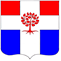 Администрациямуниципального образования  Плодовское  сельское  поселениемуниципального образования  Приозерский  муниципальный районЛенинградской  областиП О С Т А Н О В Л Е Н И Еот   25 октября   2017  года    №  289О внесении изменений и дополнений в    Положение    о    проверке достоверности     и  полноты            сведений, представляемых  гражданами, претендующими на   замещение   должностей    муниципальной службы,       муниципальными        служащими, замещающими         указанные         должности, достоверности      и     полноты          сведений, представляемых  гражданами при поступлении на    муниципальную    службу,      соблюдения муниципальными    служащими    ограничений и  запретов,   требований      о предотвращении или  об  урегулировании  конфликта интересов в          администрации             муниципального образования Плодовское сельское   поселение 	В целях приведения в соответствие с действующим законодательством Положения    о    проверке достоверности     и  полноты            сведений, представляемых  гражданами, претендующими на   замещение   должностей    муниципальной службы,       муниципальными        служащими, замещающими         указанные         должности, достоверности      и     полноты          сведений, представляемых  гражданами при поступлении на    муниципальную    службу,      соблюдения муниципальными    служащими    ограничений и  запретов,   требований      о предотвращении или  об  урегулировании  конфликта интересов в          администрации             муниципального образования Плодовское сельское   поселение, утвержденного Постановлением администрации муниципального образования Плодовское сельское поселение от 12.03.2015г. № 38, руководствуясь Указом Президента Российской Федерации от 21.09.2009г. № 1065 (в редакции Указов от 02.04.2013г. № 309, от 19.09.2017г. № 431), администрация муниципального образования   Плодовское  сельское  поселения ПОСТАНОВЛЯЕТ:1. Внести в Положение о проверке достоверности и полноты сведений, представляемых гражданами, претендующими на   замещение   должностей    муниципальной службы,   муниципальными    служащими, замещающими         указанные        должности, достоверности      и     полноты  сведений, представляемых  гражданами при поступлении на    муниципальную    службу,    соблюдения   муниципальными    служащими  ограничений и  запретов,   требований      о предотвращении или  об  урегулировании  конфликта интересов    в    администрации   муниципального образования  Плодовское сельское    поселение, утвержденное постановлением администрации муниципального образования Плодовское сельское поселение от 12.03.2015г. № 38, следующие изменения и дополнения:1.1. Подпункт  2 пункта 1 изложить в следующей редакции:«2) достоверности и полноты сведений (в части касающейся профилактики коррупционных правонарушений), представленных муниципальными служащими в соответствии с нормативными правовыми актами Российской Федерации (далее - сведения, представляемые гражданами в соответствии с законодательством).1.2. Дополнить пункт 11 подпунктом 7 следующего содержания:«идентификационный номер налогоплательщика (в случае направления запроса в налоговые органы Российской Федерации);1.3. подпункт 7 пункта 11 считать соответственно подпунктом 8 пункта 11.2. Опубликовать данное постановление в  СМИ и на официальном сайте муниципального образования Плодовское сельское поселение http://plodovskoe.ru/.3. Постановление вступает в силу с момента опубликования.4. Контроль за исполнением настоящего постановления оставляю за собой.Главы  администрации                                                                                             О. В. КустоваИсполн.: Титкова Т.Ю., тел. 8 (81379) 96-309Разослано: дело-3, прокуратура-1